Sol·licitud d’ajuts socials per a les activitats de l’escola de música i l’escola de teatre del Centre Municipal d’Expressió per el curs 2020-2021ON: Centre Municipal d’Expressió (Carrer Sant Josep,18 tel. 93 867 40 89)QUAN: Del 23 de març al 3 d’abril per l’alumnat actual i del 18 al 218 de maig per l’alumnat nouHORARI: de matins de dilluns a divendres de 10 a 13 h. i de dilluns a dijous tardes de 17 a 20 hRequisitsEstar matriculat en alguna de les activitats de l’escola música i de l’escola de teatre.Facilitar la documentació requeridaEstar al corrent de les obligacions tributàriesCriteris econòmics per establir la quantia dels ajutsL’Indicador de Renda de Suficiència (IRSC), establert anualment a la Llei de pressupostos Generals de la Generalitat de Catalunya, determina la capacitat econòmica dels sol·licitants. El percentatge d’ajut es determinarà de la següent manera:Per calcular l’IRSC s’utilitzarà la següent fórmula i es compararà amb l’IRSC corresponent al número de membres de la unitat familiar:IRSC: ingressos de tots els membres de la unitat familiar – lloguer (569,12 €) hipoteca (fins un màxim de 853,68 €)Sobre aquest % d’ajut es poden aplicar agregats socials positius o negatius, però caldrà obtenir com a mínim un 30% en l’apartat de criteris econòmics per tal que siguin valorats els agregats socials.Les persones que formalitzen la matrícula a l’escola tenen dret a sol·licitar un ajut social i també una bonificació de la taxa. En el cas que la persona tingui dret a la bonificació prevista a les ordenances fiscals de l’Ajuntament i a l’ajut social se li concedirà únicament un dels ajuts per l’import més elevat.Documentació a aportar amb la sol·licitud d’ajut d’activitats d’escola de música i escola de teatreLa sol·licitud d’ajut social s’ha de presentar degudament emplenada i signada per tots els membres de la unitat familiar.Aquestes persones autoritzen a l’Ajuntament de Sant Celoni a sol·licitar al Consorci d’Administració Oberta de Catalunya les dades de caràcter tributari i/o social necessàries per al reconeixement, seguiment i control de la sol·licitud de prestació.La sol·licitud s’ha de presentar al Centre Municipal d’Expressió, dins el termini i l’horari establert, no s’acceptaran sol·licituds fora termini.Documentació social i/o econòmica a aportar segons les causes específiques (original i fotocòpia)Fotocòpia matrículaDNI/NIF/NIE (en el cas que hagi canviat de document)Rebut de lloguer o de préstec hipotecari actual (darrer rebut pagat)En cas de representació legal i/o acolliment de menor, bé sigui beneficiari o no de l’ajut, documentació acreditativa d’aquest fet.En cas de separació legal, la resolució judicial que determina aquesta situació, incloent-hi el conveni regulador.En cas d’inclompliment de l’obligació del pagament de la pensió d’aliments, la denúncia de l’incomplimentEn cas de família monoparental, nombrosa especial, discapacitat d’algun membre familiar o reconexement de dependència cal portar el certificat. PER A MÉS INFORMACIÓ: Àrea de Desenvolupament i Comunitat. Àmbit d’Afers Socials. Pl. Josep Alfaras  num. 6 . Telèfon:  93 864 12 12 comunitat@santceloni.cat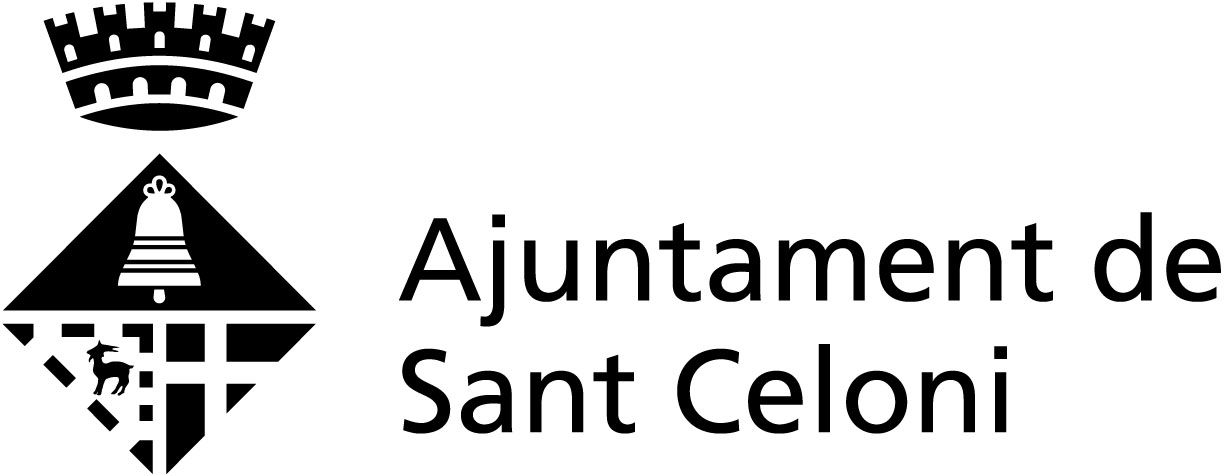 Composició Unitat de ConvivènciaIRSC2019Situació econòmica segons l’IRSCSituació econòmica segons l’IRSCSituació econòmica segons l’IRSCComposició Unitat de ConvivènciaIRSC201930% de l’ajut50% de l’ajut60% de l’ajutComposició Unitat de ConvivènciaIRSC2019Ingressos entre el 100% i el 66,6% de l’IRSCIngressos entre el 66,6% i el 33,3% de l’IRSCIngressos inferiors al 33,3% de l’IRSCUn membre569,12 €De 569,12€ a 379,04€De 379,03€ a 189,52€De 189,51 €  a 0€Dos membres739,86 €De 739,86€ a 492,75€De 492,74€ a 246,38€De 246,37 € a 0 €Tres membres910,59 €De 910,59€ a 606,46€De 606,4 € a 303,23€De 303,22 € a 0 €Quatre membres1.081,33 €De 1.081,33€ a 720,17€De 720,16€ a 360,09€De 360,08 € a 0 €Cinc membres1.252,06 €De 1.252,06€ a 833,88€De 833,8 € a 416,94 €De 416,93 € a 0 €Sis membres o més1.422,80 €De 1.422,80€ a 947,59€De 947,58€ a 473,80€De 473,79 € a 0 €